DEELNEMERSOVEREENKOMSTPARTIJEN:[Naam zorgverlener, hierna te noemen Contractant]enKiwa Nederland BV, gevestigd aan de Nevelgaarde 20B, 3436 ZZ te Nieuwegein ten deze rechtsgeldig vertegenwoordigd door de heer R. Scheepers, directeur (hierna: “Kiwa”);IN AANMERKING GENOMEN DAT:Contractant, zijnde een zelfstandig ondernemer in de Zorg, wenst deel te nemen aan de regeling Mijn Keurmerk (www.mijnkeurmerk.nl);Kiwa is een onafhankelijke organisatie die hooggekwalificeerde certificering en inspectie verzorgt;Contractant Kiwa op het gebied van persoons certificeren opdracht wil verlenen de aanvraag van contractant te boordelen overeenkomstig het Certificatieschema Mijn Keurmerk (verder te noemen: Mijn Keurmerk) en in verband daar mee een overeenkomst wenst af te sluiten met Kiwa;De werkzaamheden van Kiwa niet onder accreditatie worden verricht;verklaren het navolgende te zijn overeengekomen.TOTSTANDKOMING OVEREENKOMSTArtikel 1De overeenkomst tussen contractant en Kiwa komt tot stand na ontvangst van alle bewijsstukken (zoals vermeld in  bijlage 1 van Certificatieschema en betaling door contractant). Het certificatieproces vangt eerst aan nadat is voldaan aan het bepaalde in het vorige lid.DOCUMENTENArtikel 2De volgende documenten maken integraal deel uit van deze overeenkomst. Voor zover deze documenten in strijd zijn met elkaar, geldt de volgende prioriteitsvolgorde, waarbij bovengenoemd document prevaleert boven het lager genoemde document:Onderhavige overeenkomstKiwa reglement voor certificatie 2017Certificatieschema Mijn Keurmerk (vigerend)Handleiding Mijn Keurmerk (vigerend)VERPLICHTINGEN VAN DE CONTRACTANTArtikel 3Contractant verplicht zich te houden aan de bepalingen van Mijn Keurmerk, zoals deze nu luiden en in de toekomst zullen komen te luiden.Contractant geeft wijzigingen met betrekking tot zijn bedrijf terstond door aan Kiwa. Contractant is gehouden om wijzigingen op zijn bedrijf of in zijn bedrijfsvoering die van invloed zijn of kunnen zijn op deze overeenkomst, onverwijld schriftelijk te melden aan Kiwa. Als wijziging wordt ten minste aangemerkt:(tijdelijke) staking van (de exploitatie van) het bedrijf;Beëindiging van het bedrijf ongeacht de wijze waarop dit geschiedt;Wijziging van de rechtsvorm van het bedrijf;Overdracht van het bedrijf.Contractant is verplicht de voorgeschreven bewijsstukken up to date te houden door deze te registreren in het ‘eigen dossier’ op de website www.mijnkeurmerk.nl REGISTRATIE
Artikel 4Contractant wordt na goedkeuring van alle bewijsstukken ingeschreven voor het Keurmerk zzp-ers Zorg.Het deelnemerschap Mijn Keurmerk start op de registratiedatum, zijnde de eerste dag van de volgende maand. Op een openbaar register ( thans op de website: www.mijnkeurmerk.nl ) kan worden gecontroleerd welke deelnemers zijn geregistreerd en gecertificeerd in het kader van het Certificatieschema Mijn Keurmerk. Contractant geeft middels ondertekening van deze overeenkomst toestemming voor het plaatsen van zijn naam in voornoemd register.AUDITS/BEOORDELING
Artikel 5Audits (tussentijdse controles) worden uitgevoerd door Kiwa, zowel aangekondigd als onaangekondigd, ten einde vast te stellen of contractant zich houdt aan de bepalingen van de regeling Mijn Keurmerk. Contractant verplicht zich alle medewerking te verlenen aan deze audits.De certificatie wordt in de opvolgende audits behouden indien Kiwa oordeelt dat contractant nog steeds voldoet aan de eisen die de regeling Mijn Keurmerk stelt.Indien uit de audit blijkt dat contractant niet voldoen aan de eisen van Mijn Keurmerk wordt hem een redelijke termijn gegeven tekortkoming te herstellen om alsnog te voldoen aan de gestelde eisen van Mijn Keurmerk. Blijft herstel binnen de gestelde termijn uit dan stopt het deelnemerschap en eindigt de overeenkomst  van rechtswege. 
MAATREGELENArtikel 6Als blijkt dat contractant de bepalingen van de regeling Mijn Keurmerk niet of niet behoorlijk nakomt, kan aan contractant conform de regeling Mijn Keurmerk een maatregel worden opgelegd.Kiwa is niet aansprakelijk voor de directe of indirecte schade die contractant lijdt als gevolg van het opleggen van een maatregel.VERPLICHTINGEN KIWA
Artikel 7Kiwa voert haar werkzaamheden onafhankelijk en naar behoren uit, conform de regeling Mijn Keurmerk. De werkzaamheden in het kader van deze overeenkomst bestaan uit het uitvoeren van controles/ beoordelingen, zoals opgenomen in de regeling Mijn Keurmerk.GEBRUIK (PERSOONS)GEGEVENSArtikel 8Partijen komen overeen dat zij zich in het kader van de dienstverlening strikt houden aan regelgeving en voorschriften ten aanzien van de bescherming van persoonsgegevens zoals neergelegd in de Algemene Verordening Gegevensbescherming (AVG).Uit hoofde van deze overeenkomst is Kiwa verantwoordelijke voor de verwerking van de persoonsgegevens en verwerkt deze conform de AVG. Kiwa verwijst hiervoor naar zijn privacy policy (www.mijnkeurmerk.nl).GEHEIMHOUDINGArtikel 9Kiwa zal alle van contractant ontvangen informatie, indien dit van toepassing is, strikt geheim houden.AANSPRAKELIJKHEIDArtikel 10Voor directe schade, anders dan bedoeld in artikel 6, tweede lid, voortvloeiende uit of verband houdend met de uitvoering van deze overeenkomst is de aansprakelijkheid van Kiwa steeds beperkt tot het bedrag waarop de aansprakelijkheidsverzekering van Kiwa in het desbetreffende geval aanspraak geeft, vermeerderd met het bedrag van het eigen risico dat Kiwa volgens de desbetreffende polis heeft. Indien en voor zover geen uitkering krachtens bedoelde verzekering mocht plaats vinden is iedere aansprakelijkheid van Kiwa beperkt tot een bedrag van € 500,--, tenzij er sprake is van opzet of grove schuld van de zijde van Kiwa.Kiwa is niet aansprakelijk voor indirecte schade die voortvloeit uit of verband houdt met de uitvoering van een controle/beoordeling zoals beschreven in de regeling Mijn Keurmerk, waaronder begrepen bedrijfsschade, gederfde winst, gederfde subsidie, gemiste besparingen en schade door bedrijfsstagnatie, etc.KLACHTEN EN BEROEPArtikel 11Geschillen tussen contractant en Kiwa over een certificatiebeslissingen (afwijzing deelnemerschap; maatregelen; de gevolgen van de audits) worden afgehandeld volgens de klachten- en bezwaarprocedure van Kiwa (www.mijnkeurmerk.nl).  KOSTENArtikel 12Contractant is aan Kiwa een deelnemersbijdrage verschuldigd. Kiwa stelt in beginsel jaarlijks de bijdrage in het kader van de regeling Mijn Keurmerk vast. De tarieven staan vermeld op de website van Mijn Keurmerk ( www.mijnkeurmerk.nl ). Kiwa kan elk jaar de deelnemersbijdrage aanpassen aan in ieder geval de loon- en prijsontwikkelingen ('indexeren') en wettelijke tarieven. De kosten, zoals genoemd in lid 1 en lid 2, worden bij contractant in rekening gebracht door of namens Kiwa. Betaling geschiedt, na aanmelding, via IDEAL of overboeking. Bij afwijzing van de aanvraag of opzegging van deelnemerschap vindt geen restitutie plaats van de betaling, zoals genoemd in lid 3.WIJZIGINGEN Artikel 13Contractant is gehouden wijzigingen in de verplichtingen van deze overeenkomst, die voortvloeien uit wijzigingen van de regeling Mijn Keurmerk, na te leven. Wijzigingen van de regeling Mijn Keurmerk worden vastgesteld en bekend gemaakt door Kiwa.BEËINDIGING VAN DE OVEREENKOMSTArtikel 14Kiwa is gerechtigd deze overeenkomst met onmiddellijke ingang en zonder rechterlijke tussenkomst tussentijds te beëindigen, indien:aan contractant  surseance van betaling wordt verleend of contractant in staat van faillissement wordt verklaard;de contractant zich niet houdt aan de wet- en regelgeving gerelateerd aan de werkzaamheden waarop deze van toepassing zijn.Artikel 15Deze overeenkomst wordt aangegaan voor onbepaalde tijd.Voor opzegging van deze overeenkomst, anders dan bedoeld in artikel 12, dient een opzegtermijn van één maand van enig jaar in acht te worden genomen. Opzegging dient te geschieden via de portal via het afmeldformulier.Indien u opzegt na 1 december van enig jaar, bent u verplicht om de volledige deelnemersbijdrage van het volgend kalenderjaar te voldoen. Een eerdere opzegging geeft de contractant geen recht op restitutie van de jaarlijkse bijdrage over de resterende maanden van het jaar. Artikel 16De overeenkomst eindigt bij overlijden van de contractant.Artikel 17Contractant verplicht zich bij het beëindigen van de overeenkomst, de keurmerkpas binnen één week na beëindigingsdatum bij Kiwa in te leveren. Vanaf de datum einde van de overeenkomst is de contractant niet meer gerechtigd het keurmerk te voeren, is de Keurmerkpas niet langer geldig en wordt de contractant niet langer vermeld in het register.SLOTBEPALINGArtikel 18Op deze overeenkomst is Nederlands recht van toepassing.Aldus in tweevoud opgemaakt en ondertekend 
d.d.  ………………….., te ……………			te: NieuwegeinVoor Contractant					Voor Kiwa Naam							R. Scheepers, directeurHandtekening:						Handtekening: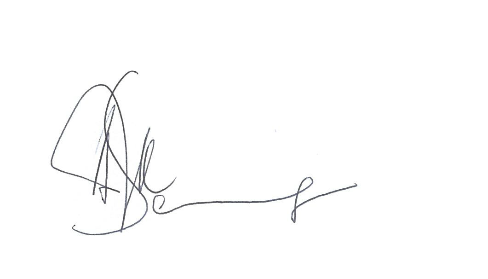 